Human Traits SurveyLet’s look at some of the traits that people have. You need to complete the survey for yourself and ALSO for one other person. You will need a ruler.Traits measured in centimeters:Yes or no/Multiple choice traits:TraitSelf1:Hand span – distance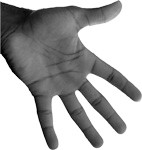 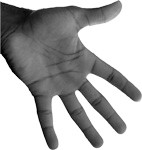 from tip of pinkie to tip of thumb when hand is fully stretchedReaction time – number of centimeters that passes before you can catch a falling ruler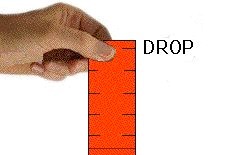 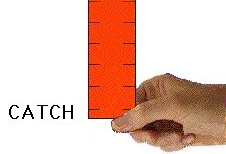 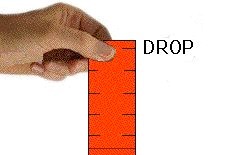 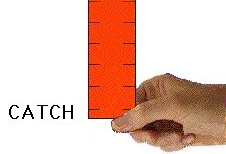 (best out of 3)Reach – how far up a wall can you touch with your fingertips when standing on tip toe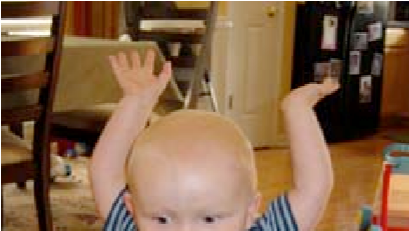 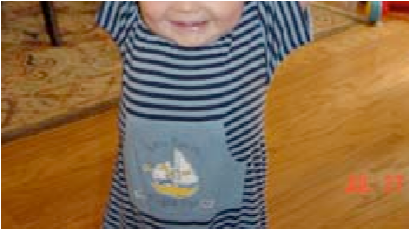 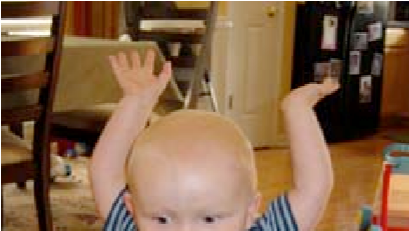 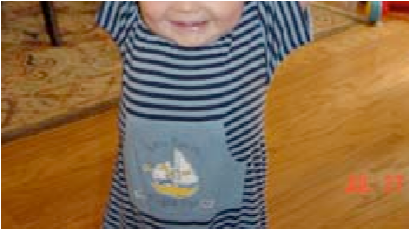 Broad jump – how far can you jump with your feet together if you start standing still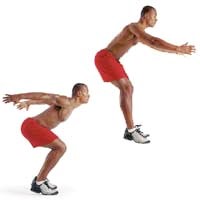 TraitSelf1:Eye color – what color are your eyes? brown  blue  green  hazel brown  blue  green  hazelFreckles – do you have freckles? Say “yes” only if you have LOTS of freckles all over your nose and cheeks. Sun freckles do not count. yes  no yes  noTongue rolling  - can you roll your tongue into a tube?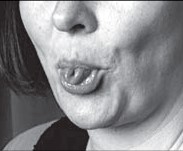  yes  no yes  noDimples – do you have dimples on your cheeks?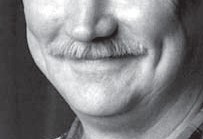  yes  no yes  noEarlobe attachment – are your earlobes attached to the side of your face?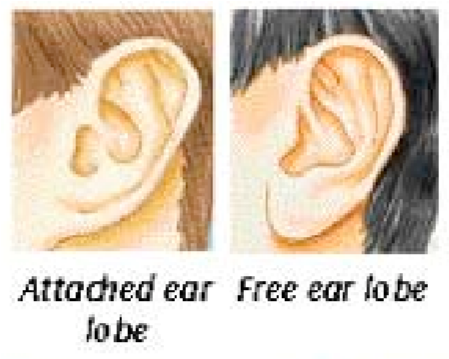  yes  no yes  noWidow’s peak – do you have a widow’s peak (hairline has a V)?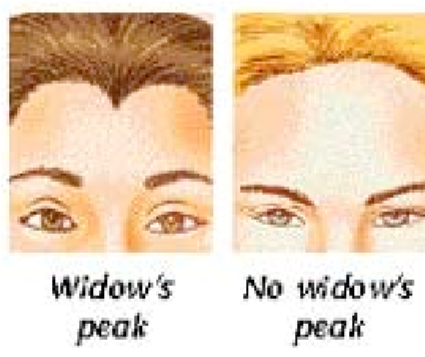  yes  no yes  noCleft chin – do you have a cleft chin?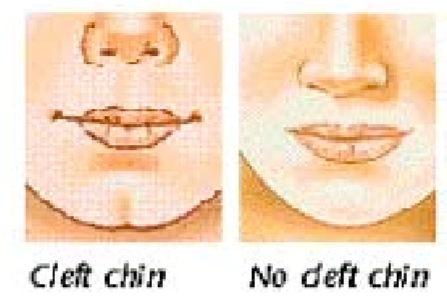  yes  no yes  noHair color – what color is your hair? black  brown  blond  red black  brown  blond  redHair texture – what is the texture of your hair? curly wavy straight curly wavystraight